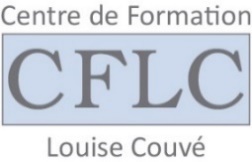 44/53, rue de la Commune de Paris93 300 AUBERVILLIERS : 01.48.11.49.30 / Fax : 01.48.11.49.39E-mail : ipa@couve.fr – Site Internet : www.couve.frNOM DE NAISSANCE : PRENOM(S) : NOM D’EPOUSE : DATE DE NAISSANCE :  AGE : LIEU :       DPT ou PAYS : SEXE :	F		M	ADRESSE * : .CODE POSTAL :	  LOCALITE :  :  		:  E-mail :   @ 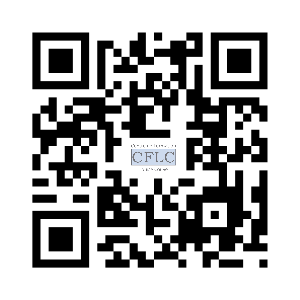 * Tout changement d’adresse ou de numéro de téléphone doit être signalé au secrétariat  (La responsabilité en incombera à l’élève). CONDITIONS D’ACCES A Pour suivre la formation, les candidats doivent avoir satisfait à l’épreuve de sélection et être âgés de 18 ans au moins, à la date de leur entrée en formation.L’épreuve de sélection comprend un entretien d’admission avec un temps de préparation préalable.Les candidats ne doivent pas être sous contrôle judiciaire ou en attente de jugement.SITUATION AVANT L'ENTREE EN FORMATIONEtes-vous inscrit(e) à Pôle Emploi :    	 OUI		 NONSi oui, depuis quelle date ? 	  Percevez-vous des allocations :		 OUI		 NONSi oui, lesquelles ?  R.S.A. (Possibilité de prise en charge par le Conseil Départemental de la 
                                                Seine-Saint-Denis pour les bénéficiaires du RSA domiciliés dans le 93)		  A.R.E.	 A.S.S.Etes-vous suivi(e) par une Mission Locale : 		 OUI		 NONAvez-vous un employeur ?				 OUI		 NONNom de l’établissement :  :  Avez-vous sollicité une prise en charge financière ? 	 OUI		 NONSi oui, laquelle ? 	 ATTENTION : Les démarches auprès des Organismes financeurs sont à débuter dès le retrait du dossier.CONDITIONS FINANCIERES EN CAS DE CANDIDATURE LIBRE 
OU DE REFUS DE FINANCEMENT TIERS50% minimum du montant de la formation doit être acquitté au dépôt du dossier. Le solde devra être réglé le 1er jour de la formation. (non remboursable en cas de désistement même avant l’entrée en formation).Toute formation commencée est due dans sa totalitéComment avez-vous connu le Centre de Formation Louise Couvé ? Service Social 	 Salon, forum	 Mission Locale	 Internet Pôle Emploi	 Relation		 Jeudis du CFLC	 Autres : Règlementation européenne RGPD – Règlement Général sur la Protection des DonnéesConformément à la règlementation européenne en vigueur à partir du 25 mai 2018, nous vous informons que les informations recueillies vous concernant sont nécessaires à la communication, à la gestion des épreuves de sélection et/ou au suivi des apprenants. Elles font l’objet d’un traitement informatique et sont destinées au C.F.L.C. et à établir des statistiques pour nos différentes tutelles. Conformément à la règlementation, vous disposez d’un droit d’accès, de rectification et d’oubli aux informations qui vous concernent. Si vous souhaitez exercer ce droit et obtenir communication des informations vous concernant, veuillez-vous adresser au secrétariat concerné.J’atteste sur l’honneur l’exactitude des renseignements mentionnés dans ce document et atteste avoir pris connaissance des conditions et informations générales mentionnées ci-dessus. J’atteste sur l’honneur avoir versé les frais de dossier par virement bancaire sur le compte du 
C.F.L.C., le  (RIB du C.F.L.C. sur la page : http://www.couve.fr/agent-de-service-hospitalier-ash/ )DATE : 		SIGNATURE : Il est obligatoire de remplir le dossier dans sa totalitéVOTRE DOSSIER DOIT COMPRENDRE(Merci de nommer les pièces jointes) : Dossier administratif rempli et signé 1 Curriculum Vitae actualisé + 1 lettre de motivation 1 Photocopie de votre carte d’identité ou de votre titre de séjour en cours de validité (recto-verso) Pour les bénéficiaires du R.S.A, joindre la fiche de liaison (ou fiche de prescription), le contrat d’engagement réciproque et l’attestation de paiement de la CAF 30 € par virement bancaire au CFLC correspondant aux frais de dossier (sauf pour les bénéficiaires du RSA, domiciliés dans la Seine-Saint-Denis).(*non remboursable en cas de désistement ou de refus du dossier ou d’échec du candidat) ATTENTION : Tout dossier incomplet VOUS SERA RENVOYE.L’INSCRIPTION AUX TESTS SERA EFFECTIVE À RÉCEPTION D’UN DOSSIER COMPLETLe dossier d’inscription doit être envoyé par voie numérique sous format PDF à l’adresse mail suivante : ipa@couve.fr (merci de nommer les pièces jointes). 
En cas de difficulté, l’envoi par voie postale est possible.Tout candidat recevra par courrier ou par mail une convocation pour un entretien de sélection